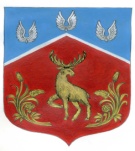 СОВЕТ ДЕПУТАТОВмуниципального образования Громовское сельское поселение муниципального образования Приозерский муниципальный район Ленинградской области(четвертый созыв) Р Е Ш Е Н И Е  от 29 апреля 2022 года                            №  146Вострейкина Т.А.8(81379) 99-466Разослано: дело-1, прокуратура-1, ЛЕНОБЛИНФОРМ www.lenoblinform.ru-1, сайт администрации melnikovo.org.ru -1.О внесении изменений и дополнений в решение Совета депутатов муниципального образования Громовское сельское поселение муниципального образования Приозерский муниципальный район Ленинградской области от 13.04.2020 № 42 «Об утверждении Положения о порядке предоставления муниципальных гарантий муниципального образования Громовское сельское поселение муниципального образования Приозерский муниципальный район Ленинградской области»В соответствии с Федеральным законом от 01.07.2021 N 244-ФЗ (ред. от 29.11.2021) "О внесении изменений в Бюджетный кодекс Российской Федерации и о приостановлении действия пункта 4 статьи 242.17 Бюджетного кодекса Российской Федерации", Совет депутатов муниципального образования Громовское сельское поселение муниципального образования Приозерский муниципальный район Ленинградской области РЕШИЛ: 1. Внести в Порядок предоставления муниципальных гарантий муниципального образования Громовское сельское поселение муниципального образования Приозерский муниципальный район Ленинградской области (далее - Порядок), утвержденный решением Совета депутатов от 13.04.2020 года № 42 следующие изменения и дополнения: 1.1. Раздел 1 Порядка дополнить пунктом 1.11 следующего содержания:«1.11. Кредиты и займы (в том числе облигационные), обеспечиваемые муниципальными гарантиями, должны быть целевыми. Муниципальная гарантия, обеспечивающая исполнение обязательств принципала по кредиту (займу, за исключением облигационного), предоставляется при условии установления в кредитном договоре (договоре займа) и (или) договоре о предоставлении указанной муниципальной гарантии обязательств кредитора (займодавца) осуществлять со своей стороны контроль за целевым использованием средств указанного кредита (займа).».1.2. Из пункта 2.4. исключить слова «Кредиты и займы (в том числе облигационные), обеспечиваемые муниципальными гарантиями, должны быть целевыми.».1.3. Пункт 2 дополнить подпунктом 2,5 «. Муниципальная гарантия, обеспечивающая исполнение обязательств принципала по кредиту (займу, в том числе облигационному), подлежит отзыву гарантом только в следующих случаях: 1) изменение без предварительного письменного согласия гаранта указанных в муниципальной гарантии условий основного обязательства, которые не могут быть изменены без предварительного письменного согласия гаранта;          2) нецелевое использование средств кредита (займа, в том числе облигационного), обеспеченного муниципальной гарантией.».          2. Опубликовать данное решение в средствах массовой информации и разместить на официальном сайте администрации муниципального образования Громовское сельское поселение, решение вступает в силу после официального опубликования.3. Контроль за исполнением настоящего решения возложить на постоянную комиссию по местному самоуправлению, законности, правопорядку, социальным вопросам, экономике, бюджету, налогам и муниципальной собственности. В соответствии с Федеральным законом от 01.07.2021 N 244-ФЗ (ред. от 29.11.2021) "О внесении изменений в Бюджетный кодекс Российской Федерации и о приостановлении действия пункта 4 статьи 242.17 Бюджетного кодекса Российской Федерации", Совет депутатов муниципального образования Громовское сельское поселение муниципального образования Приозерский муниципальный район Ленинградской области РЕШИЛ: 1. Внести в Порядок предоставления муниципальных гарантий муниципального образования Громовское сельское поселение муниципального образования Приозерский муниципальный район Ленинградской области (далее - Порядок), утвержденный решением Совета депутатов от 13.04.2020 года № 42 следующие изменения и дополнения: 1.1. Раздел 1 Порядка дополнить пунктом 1.11 следующего содержания:«1.11. Кредиты и займы (в том числе облигационные), обеспечиваемые муниципальными гарантиями, должны быть целевыми. Муниципальная гарантия, обеспечивающая исполнение обязательств принципала по кредиту (займу, за исключением облигационного), предоставляется при условии установления в кредитном договоре (договоре займа) и (или) договоре о предоставлении указанной муниципальной гарантии обязательств кредитора (займодавца) осуществлять со своей стороны контроль за целевым использованием средств указанного кредита (займа).».1.2. Из пункта 2.4. исключить слова «Кредиты и займы (в том числе облигационные), обеспечиваемые муниципальными гарантиями, должны быть целевыми.».1.3. Пункт 2 дополнить подпунктом 2,5 «. Муниципальная гарантия, обеспечивающая исполнение обязательств принципала по кредиту (займу, в том числе облигационному), подлежит отзыву гарантом только в следующих случаях: 1) изменение без предварительного письменного согласия гаранта указанных в муниципальной гарантии условий основного обязательства, которые не могут быть изменены без предварительного письменного согласия гаранта;          2) нецелевое использование средств кредита (займа, в том числе облигационного), обеспеченного муниципальной гарантией.».          2. Опубликовать данное решение в средствах массовой информации и разместить на официальном сайте администрации муниципального образования Громовское сельское поселение, решение вступает в силу после официального опубликования.3. Контроль за исполнением настоящего решения возложить на постоянную комиссию по местному самоуправлению, законности, правопорядку, социальным вопросам, экономике, бюджету, налогам и муниципальной собственности. Глава муниципального образования                                  Л.Ф. Иванова